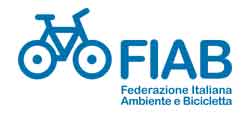 Denuncia sinistro Polizza RC SocioDa inviare a: Antenore Vicari  e-mail: assicurazione@fiab-onlus.it. Se entro 7 giorni non arriva alcuna conferma di ricezione telefonare al 349 463 4595 RIFERIMENTO: POLIZZA UNIPOL RC 2372/65/53107037Generalità del danneggiato:cognome  .................................................................nome  ............................................................... telefono .......................................................... mail ……………………………………………………..data e luogo di nascita: ..../....../............. luogo di nascita: ..................................................................Residenza: cap .................. comune ..................................................................... prov.....................Via e nr .............................................................................................................................................................[ ] socio : associazione di appartenenza: ......................................................................................[ ] non Socio:  Generalità del danneggiante:cognome  .................................................................nome  ............................................................... telefono .......................................................... mail ……………………………………………………..data e luogo di nascita: ..../....../............. luogo di nascita: ..................................................................Residenza: cap .................. comune ..................................................................... prov.....................Via e nr .............................................................................................................................................................Associazione FIAB di appartenenza: ............................................................................................Informazioni sull’incidente:luogo  ................................................................................................................................................giorno ed ora  .................................................................................................................................... (completare anche la pagina successiva) Descrizione dell’incidente .................................................................................................................................................................................................................................................................................................................................................................................................................................................................................................................................................................................................................................................... ....................................................................................................................................................................................................................................................................................................................................................................................................................................................................................... ....................................................................................................................................................................................................................................................................................................................................................................................................................................................................................... ....................................................................................................................................................................................................................................................................................................................................................................................................................................................................................... .......................................................................................................................................................................................................................................................................................................................................................................................................................................................................................Testimoni: (se più testimoni allegare altri fogli con le generalità)cognome  .................................................................nome  ............................................................... telefono ..........................................................data e luogo di nascita: ..../....../............. luogo di nascita: ..................................................................Residenza: cap .................. comune ..................................................................... prov.....................Via e nr .............................................................................................................................................................Autorità intervenute:    [ ] Polizia locale (vigili)    [ ] Polizia       [ ] Polizia Stradale     [ ] Carabinieri [ ] Altri (Specificare)  .................................................Danni Subiti: ....................................................................................................................................................................................................................................................................................................................................................................................................................................................................................... .............................................................................................................................................................Il danneggiante è consapevole che dovrà versare a FIAB la franchigia prevista per questa polizza di 350 euro.Il socio (firma leggibile)....................................................................................